HERØY ROTARY      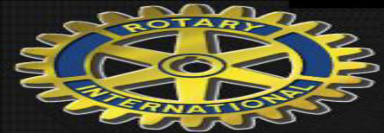 18.03.2024 Rotarymøte på Sanitetshuset.13 medlemar og 2 gjestar møtte. Opningssong: «Vandringsvise»Kveldens Tema: Foredrag om Turstien på Leikongsætre V/ Bjørn Leikanger, Henry Jøsokkbakke, Gunlaug Sandvik. Ideen om Turstien kom istand på eit årsmøte i 2018,sidan har det vore mykje jobbing med søknadar og dugnadsarbeid. Der er 33 grunneigarar, alle var positive til Turstien, gratis grunn til heile prosjektet. Kostnad 4,97 mill. Turstien er i 2 deler. Del 1 frå Leikongbakken, langshovudvegen til Sætrekroa, 1070 m. 2 m. breidde. Del 2 frå Sætrekroa til Skaret, 1090 m. 1,2 m breidde, grusveg for  tilrettelegging for alle. Turstien vert ikkje brøyta, men trakka med trakkemaskin/skispor. Lys og reklame er ikkje lov. Bjørn opplyser at kulturminne langs stien vert ivareteke. Turstien er eit lågterskel tilbod, fremme helse og fysisk aktivitet.  Det blei vist dronefilm frå området, der vi fekk forklart om korleis prosjektet er tenkt, frå tilgjengelegheit for dei fleste, til minst mogleg inngripen i naturen. Det verka som eit solid prosjekt som vil gjere eit fantastisk område enda meir brukarvennleg. Oppstart er tenkt til etter ferien, der er mykje som må ryddast. Aurvoll & Furesund står for opparbeiding av Turstien og for drone filmen. Planen er også felles toalett ved Sætrekroa.  Vi hadde to gjestar, Mona Ryssevik og Hans Kristian Opsal. Takk til Bjørn, Henry og Gunnlaug for eit interessant foredrag om eit spennande prosjekt.Ref Lilly-Åse Skogen